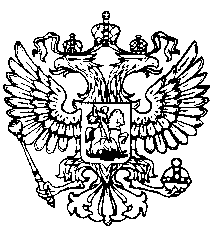                                   Российская Федерация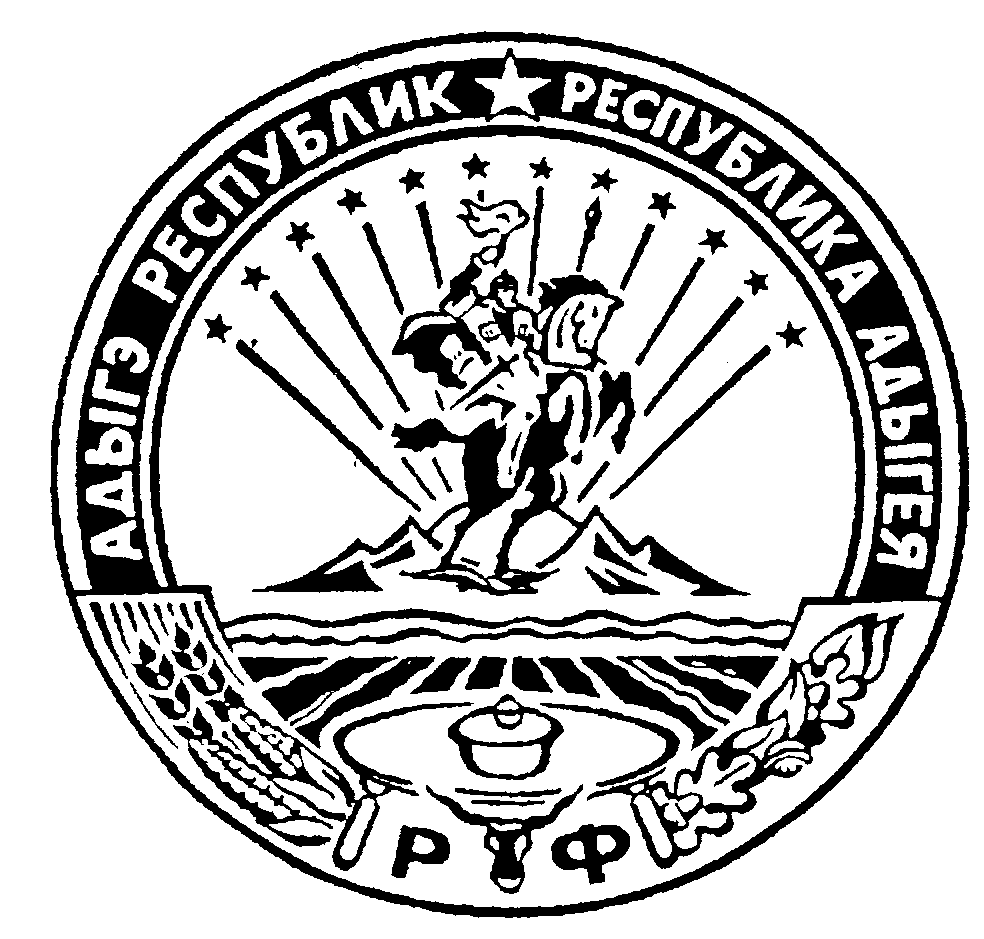                                       Республика Адыгея                                 Совет народных депутатов                               муниципального образования	             «Ходзинское сельское поселение»Р Е Ш Е Н И ЕСовета народных депутатов муниципального образования «Ходзинское сельское поселение»от «28»  октября  2016 г.                        №  116                                       а. ХодзьО внесении изменений и дополнений в Решение СНД №30 «Об утверждении Положения "Об условиях установления права на пенсию за выслугу лет в муниципальном образовании «Ходзинское сельское поселение»» от 27.05.2013г.  В соответствии с Федеральным законом от 23 мая 2017 г. № 143-ФЗ «О внесении изменений в законодательные акты Российской Федерации в части увеличения пенсионного возраста отдельным категориям граждан», Федеральным законом "О муниципальной службе в Российской Федерации",  частью 4 статьи 7 Федерального закона "О государственном пенсионном обеспечении в Российской Федерации", Законами Республики Адыгея от 08.04.2008 № 166 "О муниципальной службе в Республике Адыгея", Законом Республики Адыгея 13.02.2008 № 151 "О реестре муниципальных должностей муниципальной службы Республики Адыгея", Законом Республики Адыгея от 09.08.2010 № 374 "О пенсии за выслугу лет", Совет народных депутатов муниципального образования «Ходзинское сельское поселение»Решил:1. Внести в приложение к Решению СНД муниципального образования «Ходзинское сельское поселение» №30 от 27.05.2013г. следующие изменения и дополнения:1.1. В статье 1 1) часть 1 изложить в следующей редакции:«Выборные должностные лица, замещавшие на 8 июня 2000 года и (или) позднее муниципальные должности, предусмотренные Реестром муниципальных должностей и муниципальных должностей муниципальной службы на профессиональной постоянной основе не менее одного года и получавшие денежное вознаграждение за счет средств бюджета поселения, освобожденные от должностей в связи с прекращением полномочий (в том числе досрочно), за исключением случаев прекращения полномочий, связанных с совершением виновных действий;»2) часть 2 изложить в следующей редакции:«Муниципальные служащие, замещавшие на 8 июня 2000 года и (или) позднее должности муниципальной службы, предусмотренные Реестром муниципальных должностей и муниципальных должностей муниципальной службы, при наличии стажа муниципальной службы не менее 20 лет, при увольнении с муниципальной службы по основаниям, установленным частью 6 статьи 3 настоящего Положения.».1.2. В статье 21) часть 2 изложить в следующей редакции:«В соответствии с Законом Республики Адыгея "О порядке исчисления стажа муниципальной службы и зачета в него иных периодов трудовой деятельности", в порядке, установленном статьями 6 и 7 настоящего Положения, в стаж муниципальной службы, дающий право на пенсию за выслугу лет, могут быть включены в части, не достающей до 15 лет, но в совокупности не превышающие пяти лет, периоды иной работы на должностях руководителей и специалистов в организациях, опыт и знание работы в которых были необходимы для выполнения должностных обязанностей по замещавшейся должности муниципальной службы.При назначении пенсии за выслугу лет лицу, замещавшему муниципальную должность и должность муниципальной службы в администрации МО «Ходзинское сельское поселение», периоды службы (работы), предусмотренные частями 1, 2 настоящей статьи, суммируются в соответствии с Законом Республики Адыгея "О порядке установления стажа муниципальной службы муниципального служащего в Республике Адыгея".»2) дополнить частью 3 в следующей редакции:«В стаж службы для назначения пенсии за выслугу лет лицам, указанным в части 1 статьи 1 настоящего Положения, засчитываются периоды службы (работы), включенные в стаж для назначения ежемесячной доплаты к трудовой пенсии на основании решений руководителей государственных органов Республики Адыгея, комиссий по исчислению стажа государственной и муниципальной службы, как периоды работы (службы) на должностях руководителей и специалистов на предприятиях, в учреждениях и организациях, опыт и знание работы в которых были необходимы для выполнения обязанностей по замещаемой должности муниципальной службы, но ранее засчитанные в стаж для назначения ежемесячной доплаты к трудовой пенсии в порядке, установленном нормативными правовыми актами Республики Адыгея и муниципального образования "Ходзинское сельское поселение", действовавшими на дату назначения ежемесячной доплаты к трудовой пенсии, учитываются продолжительностью, не превышающей в совокупности пяти лет.»1.3. В статье 31) дополнить частью 1.1. в следующей редакции: «Лицам, имеющим одновременно право на пенсию за выслугу лет в соответствии с настоящим Положением, ежемесячное пожизненное содержание, ежемесячную доплату к пенсии (ежемесячному пожизненному содержанию) или дополнительное (пожизненное) ежемесячное материальное обеспечение, назначаемое в соответствии с федеральными законами, актами Президента Российской Федерации и Правительства Российской Федерации, законами и иными нормативными правовыми актами других субъектов Российской Федерации или актами органов местного самоуправления, а также на пенсию за выслугу лет (ежемесячную доплату к пенсии, иные выплаты), устанавливаемую в соответствии с законами и иными нормативными правовыми актами других субъектов Российской Федерации или актами органов местного самоуправления в связи с замещением государственных должностей других субъектов Российской Федерации или муниципальных должностей, либо в связи с прохождением государственной гражданской службы других субъектов Российской Федерации или муниципальной службы, назначается пенсия за выслугу лет в соответствии с настоящим Положением или одна из иных указанных выплат по их выбору.»2) часть 6 изложить в следующей редакции:«Выборным должностным лицам, замещавшим муниципальные должности менее одного года, освобожденным от должности в связи с прекращением полномочий (в том числе досрочно), за исключением случаев прекращения полномочий, связанных с виновными действиями, и не замещавшим впоследствии государственные должности Российской Федерации, государственные должности субъектов Российской Федерации или муниципальные должности, замещаемые на постоянной основе; государственные должности государственной службы Российской Федерации, должности государственной службы, государственные должности государственной службы иных субъектов Российской Федерации; должности федеральной государственной гражданской службы, должности гражданской службы, должности государственной гражданской службы иных субъектов Российской Федерации, должности муниципальной службы, пенсия за выслугу лет назначается при наличии (с учетом периода замещения муниципальной должности) стажа, исчисленного в соответствии со статьей 2 настоящего Положения, не менее 20 лет в размерах, установленных настоящим Положением для назначения пенсии за выслугу лет лицам, замещавшим должности муниципальной службы.».3) часть 7 изложить в следующей редакции:«Выборным должностным лицам, замещавшим муниципальные должности не менее одного года и не замещавшим впоследствии государственные должности Российской Федерации, государственные должности субъектов Российской Федерации или муниципальные должности, замещаемые на постоянной основе; государственные должности государственной службы Российской Федерации, должности государственной службы, государственные должности государственной службы иных субъектов Российской Федерации; должности федеральной государственной гражданской службы, должности гражданской службы, должности государственной гражданской службы иных субъектов Российской Федерации, должности муниципальной службы, пенсия за выслугу лет по выбору гражданина может назначаться в размерах, установленных настоящим Положением для назначения пенсии за выслугу лет лицам, замещавшим должности муниципальной службы, при наличии (с учетом периода замещения муниципальной должности) стажа, исчисленного в соответствии со статьей 2 настоящего Положения, не менее 20 лет.».4) часть 6  первый абзац изложить в следующей редакции:«Муниципальные служащие, указанные в пунктах 2, 3 части 1 статьи 1 настоящего Положения, кроме лиц, замещавших выборные должности, имеют право на пенсию за выслугу лет при наличии стажа, дающего право на пенсию за выслугу лет, не менее 20 лет, при увольнении с государственной или муниципальной службы по следующим основаниям».5) часть 6 пункт 5 изложить в следующей редакции:«увольнение по собственному желанию в связи с выходом на пенсию по старости или инвалидности, а также по собственному желанию лица, являющегося на день увольнения получателем пенсии по старости либо инвалидности.»6) часть 7  второй абзац изложить в следующей редакции:       «Лица, указанные в пункте 1.2 части 1 статьи 1 настоящего Положения, уволенные по основаниям, указанным в пункте 1 части 9 настоящей статьи, и имеющие стаж муниципальной службы не менее 20 лет, имеют право выхода на пенсию досрочно.».7) часть 8  второй абзац изложить в следующей редакции:      «Лица, уволенные с должности муниципальной службы до истечения 12 полных месяцев по основаниям, предусмотренным пунктом 1 части 6 настоящей статьи, а также лица, уволенные с указанных должностей до истечения 12 полных месяцев со дня введения муниципальной службы по основаниям, указанным в части 9 настоящей статьи, при наличии стажа муниципальной службы не менее 20 лет имеют право на пенсию за выслугу лет.».1.4. В статью 4 1) часть 2 пункт 2:слова «не менее 15 лет» заменить словами не менее стажа, продолжительность которого для назначения пенсии за выслугу лет в соответствующем году определяется согласно приложению к настоящему Федеральному закону, " , слова "свыше 15 лет" заменить словами "сверх указанного стажа";1.5. В статью 5 1) дополнить частью 6 предложением:«6. Если на дату назначения пенсии за выслугу лет должность, замещавшаяся гражданином в расчетном периоде, исключена из Реестра муниципальных должностей и Реестра должностей муниципальной службы, среднемесячный заработок определяется исходя из должностного оклада, установленного по должности, соответствующей замещавшейся в расчетном периоде должности. Соответствие должностей определяется нормативными правовыми актами Республики Адыгея. Если соответствие должностей не установлено, должностной оклад для определения среднемесячного заработка рассчитывается путем применения к должностному окладу, установленному в период замещения должности, индекса повышения должностных окладов (последовательного применения всех индексов повышения должностных окладов, имевших место после его фактического начисления), а при централизованном дифференцированном повышении (установлении) должностных окладов - путем последовательного применения к последнему установленному должностному окладу по замещавшейся должности всех индексов повышения должностных окладов, имевших место после его установления. Исходя из полученного расчетным путем должностного оклада в соответствии с частями 2 - 4 настоящей статьи определяется среднемесячный заработок.»2) дополнить частью 7 предложением:«7. Если на дату назначения пенсии за выслугу лет денежное вознаграждение или должностной оклад, установленные по замещавшейся должности ниже, чем фактически выплачиваемые гражданину в период замещения указанной должности, назначение пенсии производится исходя из фактически выплачиваемого денежного вознаграждения или должностного оклада до возникновения права на больший размер пенсии.»3) дополнить частью 8 предложением:«8. Гражданину, которому при переводе на другую должность муниципальной службы выплачивался сохраненный должностной оклад (денежное вознаграждение), для исчисления размера пенсии по выслуге лет учитывается должностной оклад (денежное вознаграждение) по должности, по которой они сохранены.»4) дополнить частью 9 предложением:«9. При работе гражданина в расчетном периоде (или его части) на условиях неполного служебного времени среднемесячный заработок определяется с учетом его фактической занятости в каждом месяце расчетного периода.»1.6. Дополнить приложением №5 следующего содержания:Приложение № 5 к Положению "Об условиях установления права на пенсию за выслугу лет в МО "Ходзинское сельское поселение»"Решение
Комиссии по исчислению стажа муниципальной службы и установлению пенсии за выслугу лет2. Настоящее решение  вступает в силу с момента его подписания и подлежит обнародованию. Глава муниципального образования                                                               Р.М.Тлостнаков«Ходзинское сельское поселение»                                                     Об установлении пенсии за выслугу лет от «__»  __________20   года N ____в соответствии с  (статья, часть статьи)Положения (статья, часть статьи) Положения о пенсии за выслугу лет в муниципальном образовании "Ходзинское сельское поселение", утвержденного решением Совета народных депутатов муниципального образования "Ходзинское сельское поселение" от «__» __________20   года N ____с « __ » __________20   года пенсию за выслугу лет к страховой пенсии по(старости, инвалидности - указать нужное)Гр.(Ф.И.О. заявителя)Замещавшему муниципальную должность/должность муниципальной службы(указать нужное)(наименование должности)Дата обращения в администрацию МО "Ходзинское сельское поселение"Стаж, дающий право на пенсию за выслугу лет(лет, месяцев, дней)Среднемесячный заработок(рублей)Размер пенсии в процентах к среднемесячному заработкуУволен по основанию: __________________________________________________________К настоящему решению прилагаются:1) заявление о назначении пенсии за выслугу лет;2) копия паспорта;3) справка о периодах службы (работы), учитываемых при исчислении стажа,дающего право на пенсию за выслугу лет;4) справка о размере среднемесячного заработка;5) справка органа, назначающего страховую пенсию, о виде и размере назначенной пенсии;6) документы, необходимые для назначения пенсии за выслугу лет по отдельным основаниям, предусмотренным Положением «Об условиях установления права на пенсиюза выслугу лет в МО "Ходзинское сельское поселение»", утвержденным решением муниципального образования "Ходзинское сельское поселение" от «__» __________20   г. N ____Председатель комиссии    ___________________________        ________________________                                                                      (подпись)                                                         (Ф.И.О.)    МП